Chocolate Chip Cookies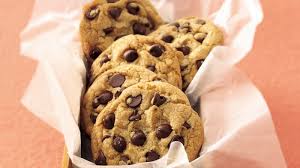  Pre heat oven to 180C/350°Fingredients110 g baking margarine85 g of sugar  30 mils of golden syrup OR 15mils of milk 170 g self-raising flour80g  chocolate chipsChange the chocolate chips for Smarties Raisins Cherries If you can think of anything else give it a go Chocolate Chip CookiesMethodSee How It's Made Beat the butter until soft.Add the sugar and beat till well mixed. Add the syrup OR milk, flour and chocolate chips, mix well. Grease two baking trays.Divide the mixture into 10 equal partsPlace on trays and flatten a little. Place in oven preheated to 180C/350°F Bake for 8-10 minutes. Allow to cool before transferring to a wire cooling rack.Enjoy Chocolate Chip CookiesYou will needa set of food weighing scales2. a large bowla wooden spoon4. 2 baking trays       5. small measuring jug